U kan bestellen: • rechtstreeks     info@vleugelsvanhoop.be • of strookje (onderaan) invullen en aan Vleugels van Hoop team bezorgen• overschrijven  op rekeningnummer:  IBAN BE88 0015 3001 4241 - BIC : GEBABEBB
           met vermelding: Champagne ‘18 + uw naam De levering gebeurt vanaf medio november:  ruim op tijd voor de eindejaarsfeesten!  Oprechte dank bij voorbaat voor uw bestelling! Naam: _________________________________________________________________________________________  Adres: _________________________________________________________________________________________ Tel: ______________________               Bestelt Champagne Leconte – Agnus Brut Tradition/6 flessen: 120 € x  ____________ karton(s)                                     TOTAAL:    ____________ €  
Levering ENKEL PER KARTON = 6 flessen ! Om administratieve redenen zijn bestellingen pas definitief ná ontvangst van uw overschrijving.Voor de capsule-verzamelaars: de eerste 50 kartons worden nog voorzien van onze jubileumreeks (265x3 capsules) ... iets voor  snelle-bestellers!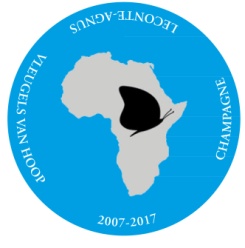 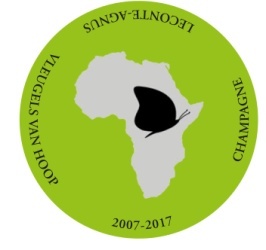 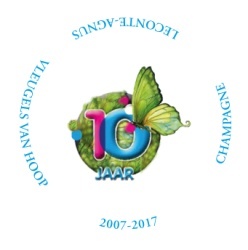 ===============================================================================================Bestelstrookje Naam: _________________________________________________________________________________________   email: _________________________________________________________________________________________Adres: _________________________________________________________________________________________Tel./GSM : ______________________________________________________________________________________             Bestelt Champagne Leconte – Agnus Brut Tradition/6 flessen : 120 € x  ________karton(s)                        TOTAAL: __________€HANDTEKENING